ГОСТ 15842-90 Горошек зеленый консервированный. Технические условия (с Изменением N 1)ГОСТ 15842-90

Группа Н53
ГОСУДАРСТВЕННЫЙ СТАНДАРТ СОЮЗА ССР
ГОРОШЕК ЗЕЛЕНЫЙ КОНСЕРВИРОВАННЫЙТехнические условияCanned green peas. Specifications
ОКП 91 6132Дата введения 1992-01-01
ИНФОРМАЦИОННЫЕ ДАННЫЕ1. РАЗРАБОТАН И ВНЕСЕН Научно-исследовательским центром хранения и переработки плодоовощной продукции Краснодарского научно-исследовательского института овощного и картофельного хозяйства и Техническим комитетом по стандартизации 93 "Продукты переработки плодов и овощей"

РАЗРАБОТЧИКИ

Р.И.Шаззо, канд. техн. наук; Г.Н.Павлова, канд. техн. наук;

Л.К.Петриченко, канд. с.-х. наук; Л.Д.Ерашова; Л.А.Алехина
2. УТВЕРЖДЕН И ВВЕДЕН В ДЕЙСТВИЕ Постановлением Государственного комитета СССР по управлению качеством продукции и стандартам от 29.12.90 N 3595
3. Срок проверки - 1996 г.; периодичность проверки - 5 лет
4. ВЗАМЕН ГОСТ 15842-83, ГОСТ 10.9-69
5. Изменение N 1 принято Межгосударственным Советом по стандартизации, метрологии и сертификации 11 декабря 1996 г. (по переписке)

За принятие проголосовали:

6. ССЫЛОЧНЫЕ НОРМАТИВНО-ТЕХНИЧЕСКИЕ ДОКУМЕНТЫ
7. Ограничение срока действия снято по протоколу N 7-95 Межгосударственного Совета по стандартизации, метрологии и сертификации (ИУС 11-95)
8. ПЕРЕИЗДАНИЕ с Изменением N 1, принятым в феврале 1997 г. (ИУС 5-97)


Настоящий стандарт распространяется на консервы, изготовленные из овощного гороха, и устанавливает требования к продукции, изготовляемой для нужд народного хозяйства и экспорта.

Требования к качеству продукции, обеспечивающие ее безопасность для жизни и здоровья населения, изложены в 1.2.2 (требования к содержанию загрязнителей химической и биологической природы), 1.2.4 (посторонние примеси), 1.2.5, 1.2.6 и 1.4.

(Измененная редакция, Изм. N 1).

1. ТЕХНИЧЕСКИЕ ТРЕБОВАНИЯ1.1. Консервы должны изготовляться в соответствии с требованиями настоящего стандарта по технологической инструкции и рецептурам с соблюдением санитарных правил, утвержденных в установленном порядке.
1.2. Характеристики
1.2.1. В зависимости от показателей качества консервы подразделяют на сорта: экстра, высший, первый и столовый.

Наименование консервов и коды ОКП указаны в приложении 1.
1.2.2. Для производства консервов применяют следующие сырье и материалы:

горох овощной свежий для консервирования по ГОСТ 5312;. 

соль поваренную пищевую, выварочную, не ниже первого сорта по ГОСТ 13830;

сахар-песок по ГОСТ 21;

сахар жидкий;

воду питьевую по ГОСТ 2874.

Допускается добавлять в консервы столового сорта кальций хлористый кристаллический по Госфармакопее 10, с.119, изд. 1968.

На переработку не допускается сырье, в котором остаточное количество загрязнителей химической и биологической природы превышает допустимые уровни, утвержденные органами государственного санитарно-эпидемиологического надзора.

Не допускается использовать искусственные красители.

Допускается взамен сахара использовать подсластители отечественные по нормативному документу или импортные, разрешенные к применению органами государственного санитарно-эпидемиологического надзора.

(Измененная редакция, Изм. N 1).
1.2.3. По органолептическим показателям консервы должны соответствовать требованиям, указанным в табл.1.

Таблица 11.2.4. По физико-химическим показателям консервы должны соответствовать нормам, указанным в табл.2.

Таблица 21.2.5. Микробиологические показатели консервов устанавливают в соответствии с порядком санитарно-технического контроля консервов на производственных предприятиях, оптовых базах, в розничной торговле и на предприятиях общественного питания, утвержденным органами государственного санитарно-эпидемиологического надзора.
1.2.6. Содержание токсичных элементов не должно превышать допустимые уровни, утвержденные органами государственного санитарно-эпидемиологического надзора.
1.2.5, 1.2.6. (Измененная редакция, Изм. N 1).
1.3. Упаковка
1.3.1. Зеленый горошек фасуют: в стеклянные банки по ГОСТ 5717 вместимостью не более 1 дм с укупориванием металлическими лакированными крышками; в металлические лакированные банки по ГОСТ 5981 вместимостью не более 1 дм.

Допускается мраморизация внутренней поверхности металлических банок и крышек в стеклобанках с готовым продуктом.

По требованию потребителя зеленый горошек фасуют в стеклянные банки и металлические лакированные банки вместимостью до 3 дм.

Зеленый горошек для экспорта фасуют по договору с внешнеэкономической организацией или иностранным покупателем в стеклянные банки из бесцветного стекла с венчиком горловины типа II или III по ГОСТ 5717 или металлические банки по ГОСТ 5981 вместимостью не более 1 дм и другие виды потребительской тары.

При фасовании консервов на экспорт внутренняя поверхность металлических банок должна иметь двухслойное покрытие, обеспечивающее сохранность продукции в течение срока хранения.
1.3.2. Упаковка - по ГОСТ 13799. 
1.4. Маркировка
1.4.1. Маркировка - по ГОСТ 13799 со следующим дополнением: "Из мозговых сортов".

На этикетке потребительской тары консервов с подсластителем должно быть указано наименование подсластителя.
1.4.2. Требования к качеству консервов для экспорта, упаковке и маркировке должны соответствовать требованиям договора (контракта) о поставке.
1.4.1, 1.4.2. (Измененная редакция, Изм. N 1).
1.4.3. (Исключен, Изм. N 1).
1.4.4. Информационные сведения о пищевой и энергетической ценности указаны в приложении 2.

2. ПРИЕМКА2.1. Правила приемки - по ГОСТ 26313.

Реквизиты документа о качестве устанавливают в соответствии с порядком санитарно-технического контроля консервов на производственных предприятиях, оптовых базах, в розничной торговле и на предприятиях общественного питания, утвержденным органами государственного санитарно-эпидемиологического надзора.
2.2. Контроль содержания токсичных элементов проводят в соответствии с порядком, установленным изготовителем продукции по согласованию с органами государственного санитарно-эпидемиологического надзора.
2.1, 2.2. (Измененная редакция, Изм. N 1).

3. МЕТОДЫ ИСПЫТАНИЙ3.1. Отбор проб - по ГОСТ 26313, подготовка проб - по ГОСТ 26671, ГОСТ 26929, методы испытаний - по ГОСТ 8756.1, ГОСТ 8756.18 и указанным в п.1.2.4 настоящего стандарта.
3.2. Методы отбора проб для микробиологических анализов - по ГОСТ 26668, подготовка проб - по ГОСТ 26669.
3.3. Содержание токсичных элементов определяют по ГОСТ 26927, ГОСТ 26930 - ГОСТ 26935.
3.4. Микробиологические анализы при необходимости подтверждения промышленной стерильности проводят по ГОСТ 10444.1, ГОСТ 10444.3 - ГОСТ 10444.6, ГОСТ 26670.
3.5. Анализ на присутствие возбудителей порчи проводят при необходимости подтверждения микробиальной порчи по ГОСТ 10444.1, ГОСТ 10444.3 - ГОСТ 10444.6, ГОСТ 10444.11, ГОСТ 10444.12, ГОСТ 10444.15, ГОСТ 26670.
3.6. Анализ на присутствие патогенных микроорганизмов проводят по требованию органов Государственного санитарного надзора в указанных ими лабораториях по ГОСТ 10444.1, ГОСТ 10444.2, ГОСТ 10444.8, ГОСТ 10444.9, ГОСТ 26670.
3.7. Определение массовой доли битых зерен
3.7.1. Сущность метода заключается в механическом отделении битых зерен от общей массы зерна и определении их массовой доли отношением массы битых зерен к общей массе зерна с помощью взвешивания.

Битыми зернами в консервах считают половинки и кусочки зерен, оболочки и их частицы. Зерна с трещинами, с частично нарушенными семядолями, сохранившие нормальную форму, относят к целым зернам.
3.7.2. Отбор проб - по ГОСТ 26313.
3.7.3. Аппаратура

Сито с диаметром отверстий 2,5-3 мм.

Поднос белой или светлой окраски.

Весы лабораторные общего назначения с метрологическими характеристиками по ГОСТ 24104 с наибольшим пределом взвешивания 500 г и допускаемой погрешностью ±0,01 г.
3.7.4. Проведение испытания

От объединенной пробы отделяют жидкость процеживанием через сито. Из оставшихся на сите зерен горошка берут навеску массой 200 г, навеску рассыпают на поднос и отделяют битые зерна от целых. Битые зерна взвешивают.
3.7.5. Обработка результатов
Массовую долю битых зерен () в процентах вычисляют по формуле
= ·100,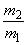 
где - масса навески исследуемого образца, г;

- масса битых зерен, г. 

Результат округляют до целого числа.
3.8. Посторонние примеси определяют визуально.
3.9. Минеральные примеси определяют в спорных случаях по ГОСТ 25555.3.

4. ТРАНСПОРТИРОВАНИЕ И ХРАНЕНИЕ4.1. Транспортирование и хранение - по ГОСТ 13799.
4.2. Срок хранения консервов - 2 года со дня изготовления.

ПРИЛОЖЕНИЕ 1 (справочное). КОДЫ ОКППРИЛОЖЕНИЕ 1 
СправочноеТаблица 3ПРИЛОЖЕНИЕ 2 (справочное). ПИЩЕВАЯ И ЭНЕРГЕТИЧЕСКАЯ ЦЕННОСТЬ 100 г КОНСЕРВОВ
ПРИЛОЖЕНИЕ 2 
Справочное
Таблица 4Наименование государстваНаименование национального органа по стандартизацииАзербайджанская РеспубликаАзгосстандартРеспублика АрменияАрмгосстандартРеспублика БелоруссияБелстандартГрузияГрузстандартРеспублика КазахстанГосстандарт Республики КазахстанКиргизская РеспубликаКиргизстандартРеспублика МолдоваМолдовастандартРоссийская ФедерацияГосстандарт РоссииРеспублика ТаджикистанТаджикгосстандартТуркменистанГлавная государственная инспекция ТуркменистанаРеспублика УзбекистанУзгосстандартУкраинаГосстандарт УкраиныОбозначение НТД, на который дана ссылкаНомер пунктаГОСТ 21-941.2.2ГОСТ 2874-821.2.2ГОСТ 5312-901.2.2ГОСТ 5717-911.3.1ГОСТ 5981-881.3.1ГОСТ 8756.1-791.2.4, 3.1ГОСТ 8756.18-703.1ГОСТ 10444.1-843.4, 3.5, 3.6ГОСТ 10444.2-943.6ГОСТ 10444.3-853.4, 3.5ГОСТ 10444.4-853.4, 3.5ГОСТ 10444.5-853.4, 3.5ГОСТ 10444.6-853.4, 3.5ГОСТ 10444.8-883.6ГОСТ 10444.9-883.6ГОСТ 10444.11-893.5ГОСТ 10444.12-883.5ГОСТ 10444.15-943.5ГОСТ 13799-811.3.2, 1.4.1, 4.1ГОСТ 13830-911.2.2ГОСТ 24104-883.7.3ГОСТ 25555.3-823.9ГОСТ 26186-841.2.4ГОСТ 26313-842.1, 3.1, 3.7.2ГОСТ 26323-841.2.4ГОСТ 26668-853.2ГОСТ 26669-853.2ГОСТ 26670-913.4, 3.5, 3.6ГОСТ 26671-853.1 ГОСТ 26927-863.3ГОСТ 26929-943.1ГОСТ 26930-86 - ГОСТ 26935-863.3Наименование показателяХарактеристика и нормы для сортаХарактеристика и нормы для сортаХарактеристика и нормы для сортаХарактеристика и нормы для сортаХарактеристика и нормы для сортаХарактеристика и нормы для сортаэкстравысшегопервогопервогопервогостоловогоВнешний видЗерна целые без примесей оболочек зерен и кормового гороха коричневого цвета 
Допускается наличие

битых зерен не более,%, по отношению к массе горошкаЗерна целые без примесей оболочек зерен и кормового гороха коричневого цвета 
Допускается наличие

битых зерен не более,%, по отношению к массе горошкаЗерна целые без примесей оболочек зерен и кормового гороха коричневого цвета 
Допускается наличие

битых зерен не более,%, по отношению к массе горошкаЗерна целые без примесей оболочек зерен и кормового гороха коричневого цвета 
Допускается наличие

битых зерен не более,%, по отношению к массе горошкаЗерна целые без примесей оболочек зерен и кормового гороха коричневого цвета 
Допускается наличие

битых зерен не более,%, по отношению к массе горошкаЗерна целые без примесей оболочек зерен и кормового гороха коричневого цвета 
Допускается наличие

битых зерен не более,%, по отношению к массе горошка368101010зерен кормового гороха, не более 0,5% к массе консервовзерен кормового гороха, не более 0,5% к массе консервовзерен кормового гороха, не более 0,5% к массе консервовЦвет зерен горошкаЗеленый, светло-зеленый или оливковый, однородный в одной банке Зеленый, светло-зеленый или оливковый, однородный в одной банке Зеленый, светло-зеленый или оливковый, однородный в одной банке Зеленый, светло-зеленый или оливковый, однородный в одной банке Зеленый, светло-зеленый или оливковый, однородный в одной банке Зеленый, светло-зеленый или оливковый, однородный в одной банке Допускается:Допускается:Допускается:Допускается:наличие единичных зерен горошка, отличающихся по цвету от основной массынеоднородныйнеоднородныйнеоднородныйВкус и запахНатуральные, свойственные молодому нежному некрахмалистому консервированному зеленому горошкуНатуральные, свойственные молодому нежному некрахмалистому консервированному зеленому горошкуНатуральные, свойственные консервированному зеленому горошку 
Допускается:Натуральные, свойственные консервированному зеленому горошку 
Допускается:Натуральные, свойственные консервированному зеленому горошку 
Допускается:Натуральные, свойственные консервированному зеленому горошку 
Допускается:незначительный крахмалистый привкускрахмалистый привкускрахмалистый привкускрахмалистый привкусПосторонние привкус и запах не допускаютсяПосторонние привкус и запах не допускаютсяПосторонние привкус и запах не допускаютсяПосторонние привкус и запах не допускаютсяПосторонние привкус и запах не допускаютсяПосторонние привкус и запах не допускаютсяКонсистенцияМягкая, однороднаяМягкая, однороднаяМягкая, неоднороднаяБолее твердая, неоднороднаяБолее твердая, неоднороднаяБолее твердая, неоднороднаяКачество заливочной жидкостиПрозрачная, характерного цвета с зеленоватым или оливковым оттенкомПрозрачная, характерного цвета с зеленоватым или оливковым оттенкомПрозрачная, характерного цвета с зеленоватым или оливковым оттенкомПрозрачная, характерного цвета с зеленоватым или оливковым оттенкомПрозрачная, характерного цвета с зеленоватым или оливковым оттенкомПрозрачная, характерного цвета с зеленоватым или оливковым оттенкомДопускается:Допускается:Допускается:Допускается:Допускается:Допускается:опалесценцияслабая мутность, небольшой осадокслабая мутность и небольшой крахмалистый осадокслабая мутность и небольшой крахмалистый осадокмутность, крахмалистый осадокмутность, крахмалистый осадокНаименование показателяНормаМетод испытанияМассовая доля горошка от массы нетто консервов, указанной на этикетке, %, не менее65По ГОСТ 8756.1Массовая доля хлоридов, %0,8-1,5По ГОСТ 26186Минеральные примесиНе допускаютсяПо п.3.9Посторонние примесиТо жеПо п.3.8Содержание растительных примесей (лепестки, обрывки створок, стручков), шт. на 100 г консервов, не более:По ГОСТ 26323экстраНе допускаетсявысший1первый2столовый3Наименование консервовКод ОКПГорошек зеленый сорта экстра91 6132 3010Горошек зеленый высшего сорта91 6132 4010Горошек зеленый первого сорта91 6132 5010Горошек зеленый столового сорта91 6132 8010Наименование продукции, сортаБелки, гУглеводы, гМинеральные вещества, мгМинеральные вещества, мгМинеральные вещества, мгМинеральные вещества, мгМинеральные вещества, мгВитамины, мгВитамины, мгЭнергетическая ценность, ккалКСаMgРFe-каротинСГорошек зеленый3,16,5992021620,70,3010,040,0